Skąd się bierze prąd? Na początek dzieci mogą obejrzeć krótki filmik o źródłach energii https://www.youtube.com/watch?v=LmpLrMs44VQ.Słuchanie wiersza Juliana Tuwima pt. „Pstryk”Sterczy w ścianie taki pstryczek,  Mały pstryczek-elektryczek. Jak tym pstryczkiem zrobić pstryk, To się widno robi w mig.Bardzo łatwo-pstryk i światło! Pstryknąć potem jeszcze raz, Zaraz mrok otoczy nas. A jak pstryknąć trzeci raz-  Znowu dawny świeci blask. Taką siłę ma tajemną, Ten ukryty w ścianie smyk! Ciemno-widno, Widno-ciemno. Któż to jest ten mały pstryk? Może świetlik? Może ognik? Jak tam dostał się i skąd? To nie ognik. To przewodnik. Taki drut, a w drucie PRĄD. Robisz pstryk i włączysz PRĄD! Elektryczny bystry prąd.  I skąd światło? Właśnie stąd! Rozmowa na podstawie treści wiersza. „O kim lub o czym była mowa w wierszu?” „Do czego służy prąd elektryczny?”, „Czy dzieci mogą się bawić prądem elektrycznym?”, „Jak on się dostaje do naszych mieszkań?”A teraz popatrzcie na ilustrację niebezpieczeństw związanych z prądem. Tego nigdy nie wolno robić! Powiedz co oznaczają przedstawione rysunki.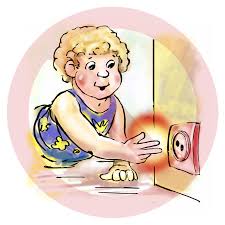 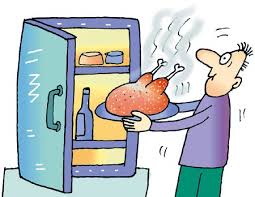 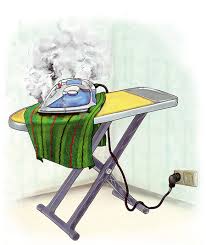 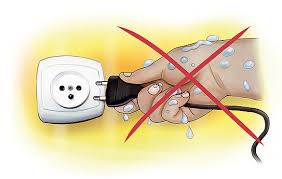 Poniżej rysunki przedstawiają różne urządzenia elektryczne, a więc takie, które potrzebują prądu do tego, aby je uruchomić i z nich korzystać. Pokoloruj tylko te ilustracje, które posiadają w nazwie 3 sylaby. A na koniec pokoloruj znak ostrzegawczy zgodnie ze wzorem.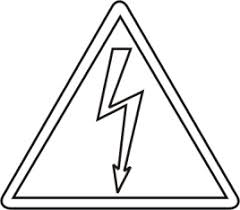 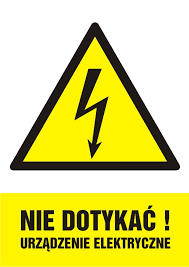 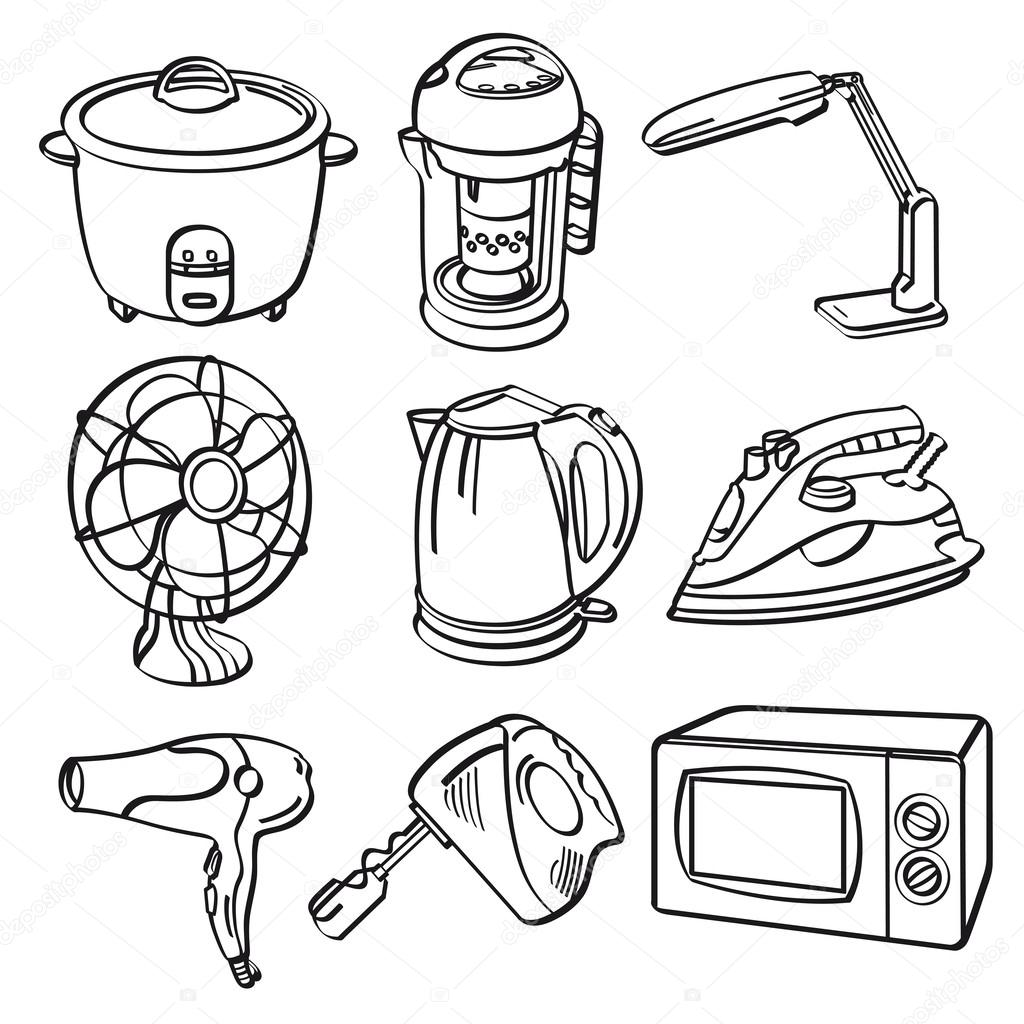 